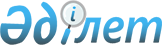 О внесении изменений и дополнений в постановление акимата Мангистауской области от 27 января 2020 года № 6 "Об установлении карантина и ограничительных мероприятий"
					
			Утративший силу
			
			
		
					Постановление акимата Мангистауской области от 11 февраля 2020 года № 16. Зарегистрировано Департаментом юстиции Мангистауской области 12 февраля 2020 года № 4131. Утратило силу постановлением акимата Мангистауской области от 22 апреля 2020 года № 68
      Сноска. Утратило силу постановлением акимата Мангистауской области от 22.04.2020 № 68(вводится в действие по истечении десяти календарных дней после дня его первого официального опубликования).
      В соответствии с законами Республики Казахстан от 23 января 2001 года "О местном государственном управлении и самоуправлении в Республике Казахстан", от 10 июля 2002 года "О ветеринарии", от 6 апреля 2016 года "О правовых актах", а также на основании представления руководителя государственного учреждения "Мангистауская областная территориальная инспекция Комитета ветеринарного контроля и надзора Министерства сельского хозяйства Республики Казахстан" от 31 января 2020 года № 01-19/94, акимат Мангистауской области ПОСТАНОВЛЯЕТ:
      1. Внести в постановление акимата Мангистауской области от 27 января 2020 года № 6 "Об установлении карантина и ограничительных мероприятий" (зарегистрировано в Реестре государственной регистрации нормативных правовых актов за № 4123, опубликовано 29 января 2020 года в Эталонном контрольном банке нормативных правовых актов Республики Казахстан) следующие изменения и дополнения:
      заголовок изложить в новой редакции:
      "Об установлении карантина";
      в пункте 1:
      подпункт 4) изложить в новой редакции:
      "4) производственная база № 59 жителя села Акшукур Тупкараганского района Шамбилова У;";
      дополнить подпунктами 5), 6), 7), 8), 9), 10), 11) следующего содержания:
      5) подворье О. Тогаева в зимовке "Суршокы" села Кызылозен Тупкараганского района; 
      6) подворье К. Тлепова в зимовке "Кошанай" города Форт-Шевченко Тупкараганского района;
      7) подворье А. Таласбаевой в зимовке "Канга" села Кызылозен Тупкараганского района;
      8) крестьянское хозяйство "Азамат" К. Мадиева в зимовке "Узынкудык" села Акшукур Тупкараганского района;
      9) подворье Н. Аралова в зимовке "Кезкора" села Акшукур Тупкараганского района;
      10) подворье К. Косжанова в зимовке "Узынкудык" села Акшукур Тупкараганского района;
      11) производственная база № 100 жителя села Акшукур Тупкараганского района Е. Алиева.";
      пункт 2 исключить.
      2. Рекомендовать государственному учреждению "Мангистауская областная территориальная инспекция Комитета ветеринарного контроля и надзора Министерства сельского хозяйства Республики Казахстан" (по согласованию) принять меры, вытекающие из настоящего постановления.
      3. Государственному учреждению "Управление ветеринарии Мангистауской области" (Хамиев Ш.) обеспечить государственную регистрацию настоящего постановления в органах юстиции, его официальное опубликование в средствах массовой информации.
      4. Контроль за исполнением настоящего постановления возложить на заместителя акима области Качакова Б.А.
      5. Настоящее постановление вступает в силу со дня государственной регистрации в органах юстиции и вводится в действие со дня его первого официального опубликования.
					© 2012. РГП на ПХВ «Институт законодательства и правовой информации Республики Казахстан» Министерства юстиции Республики Казахстан
				
      Аким Мангистауской области 

С. Трумов
